14551 Warwick (4 views of existing land)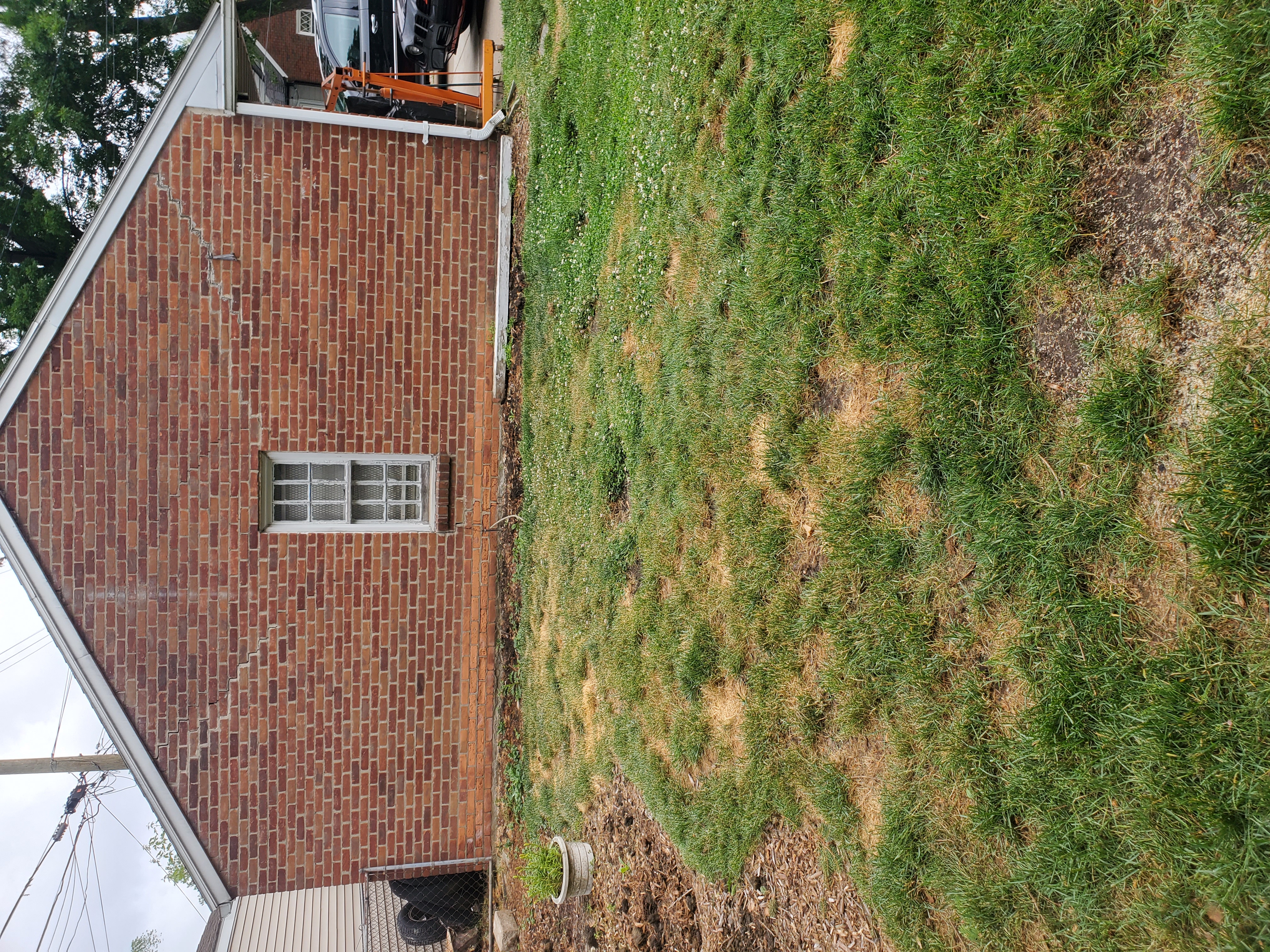 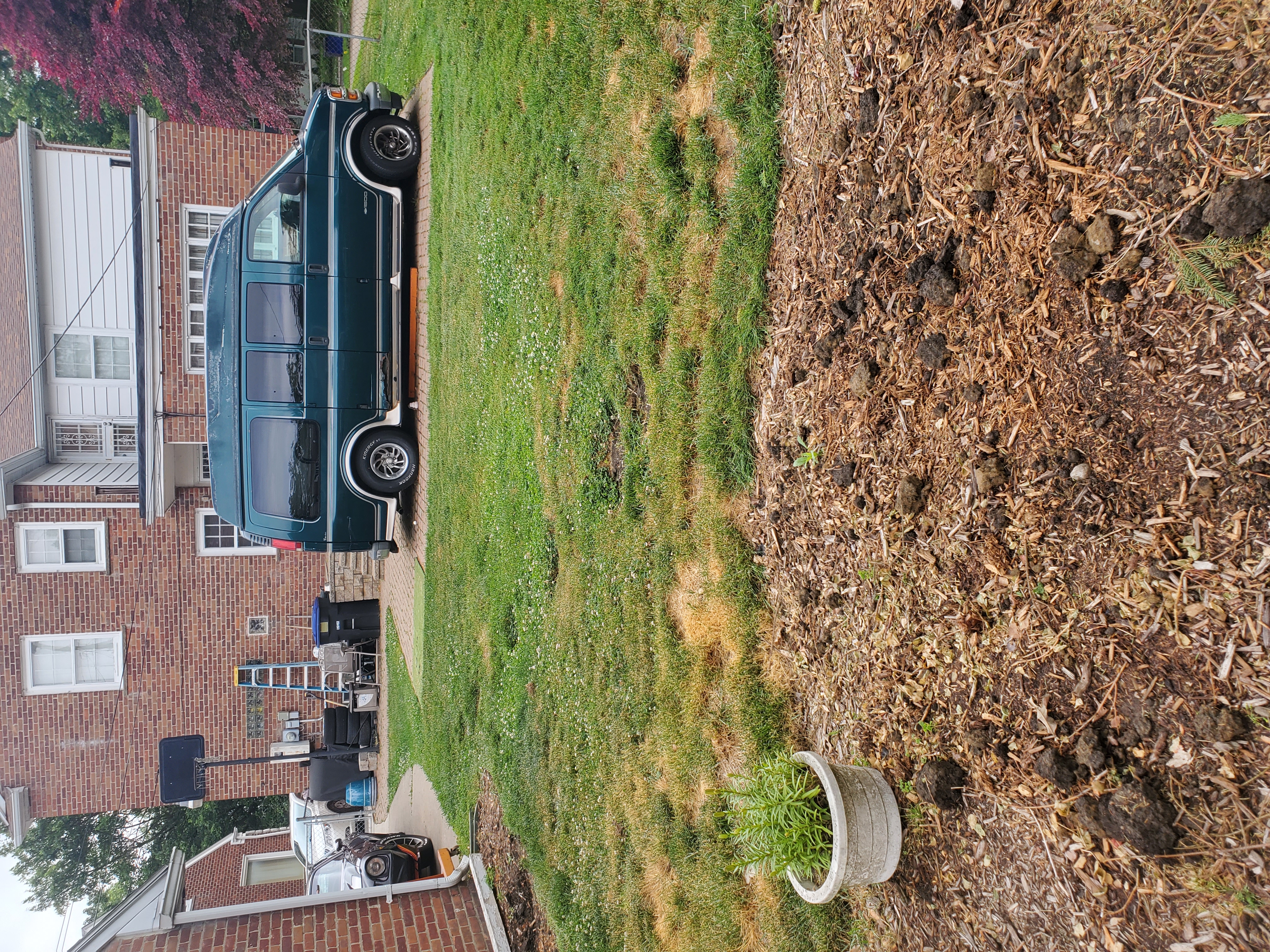 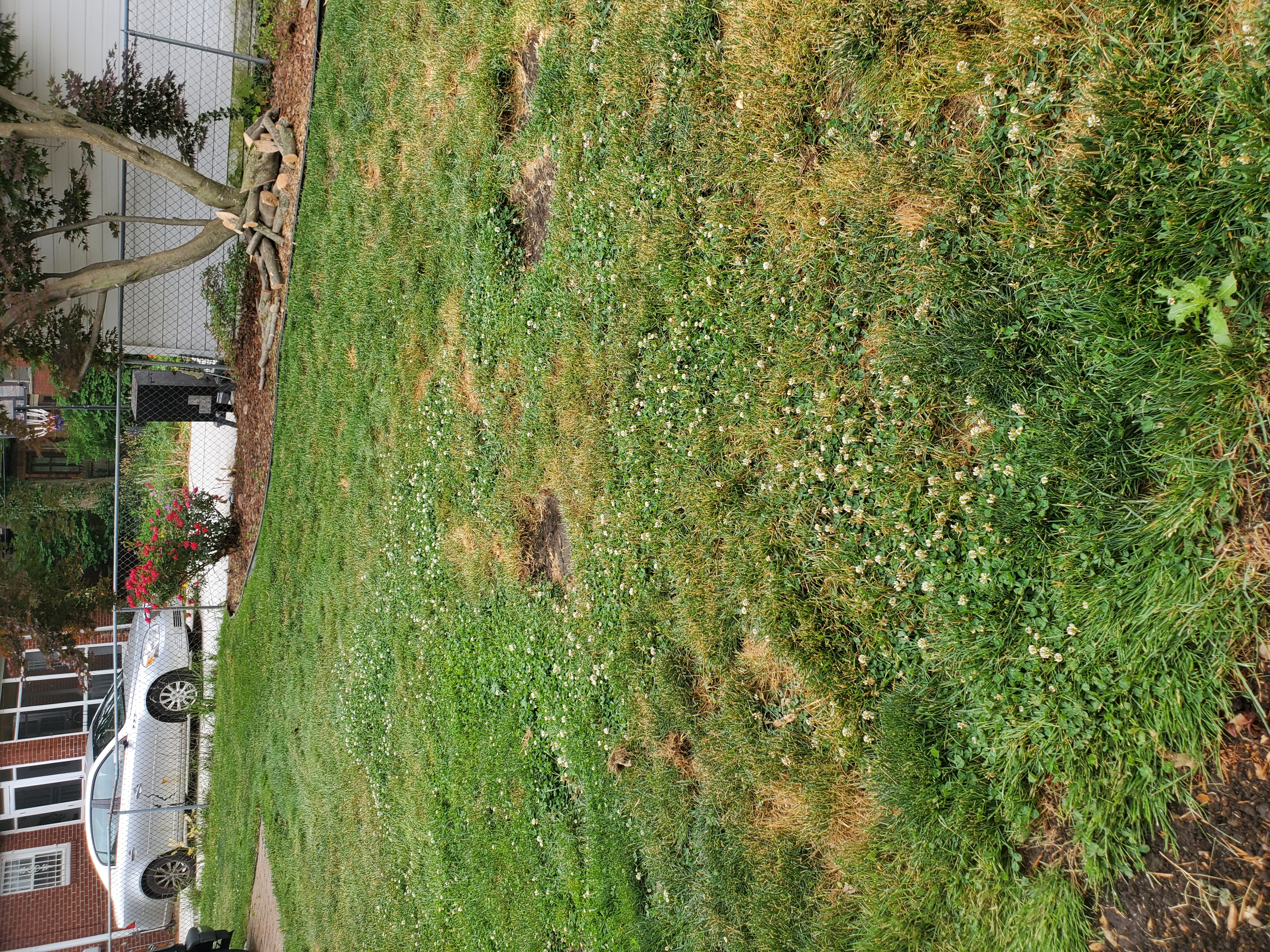 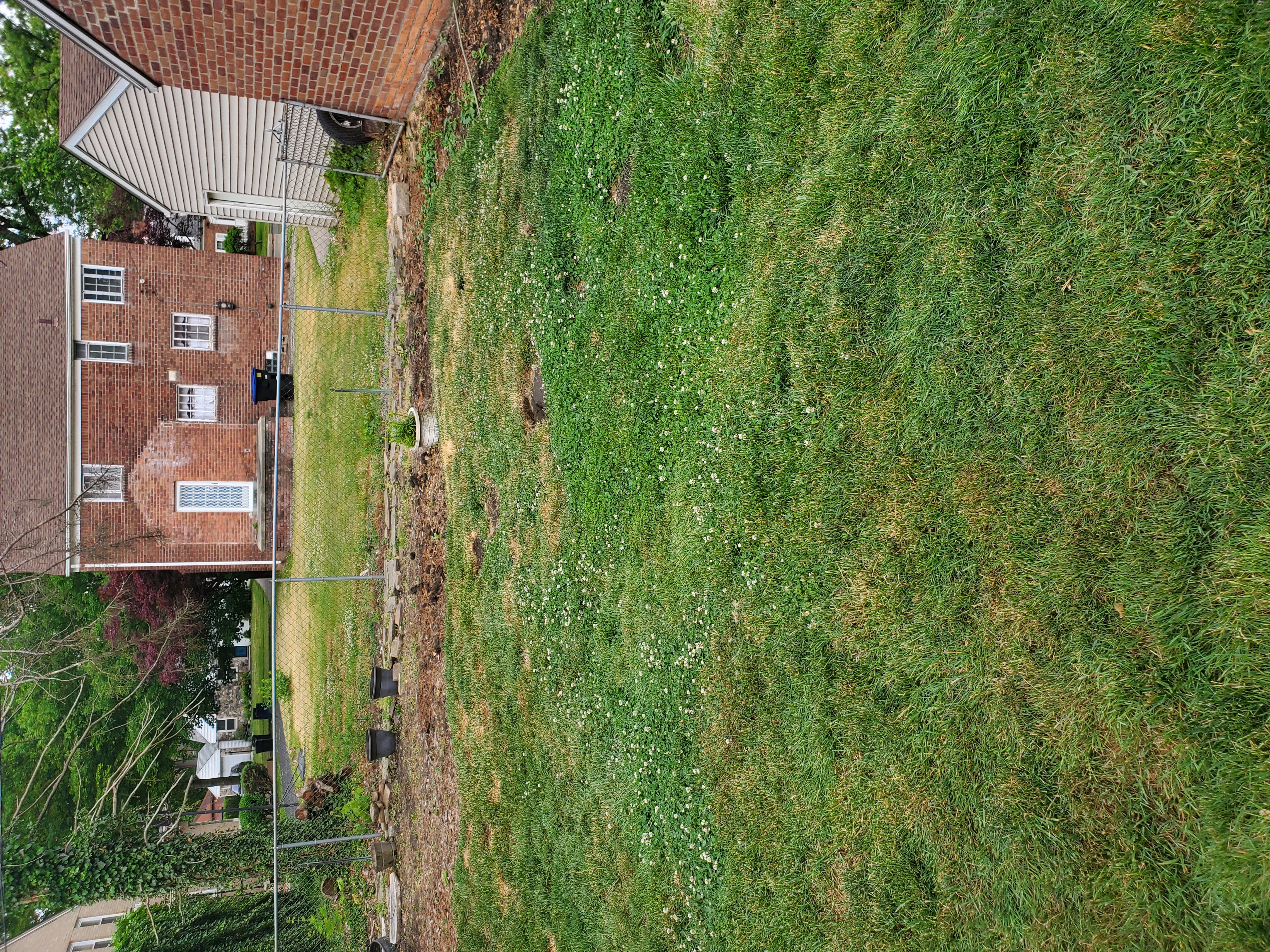 